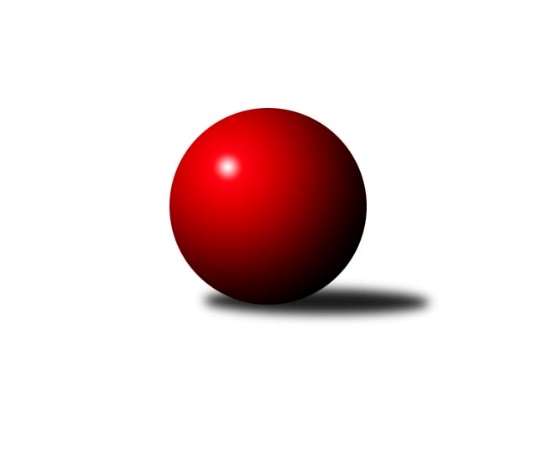 Č.11Ročník 2017/2018	2.12.2017Nejlepšího výkonu v tomto kole: 3585 dosáhlo družstvo: Klokani CB Dobřany1. KLM 2017/2018Výsledky 11. kolaSouhrnný přehled výsledků:TJ Valašské Meziříčí	- KK Hvězda Trnovany	4:4	3477:3437	12.5:11.5	2.12.TJ Loko České Velenice	- SKK Svijany  Vrchlabí	2:6	3407:3466	11.0:13.0	2.12.HKK Olomouc ˝A˝	- KK Zábřeh	5:3	3418:3392	13.0:11.0	2.12.SKK Jičín	- KK Slovan Rosice	2:6	3427:3487	12.0:12.0	2.12.TJ Sokol Duchcov	- SKK Hořice	6:2	3359:3323	11.5:12.5	2.12.Klokani CB Dobřany	- TJ Třebíč	6:2	3585:3568	13.5:10.5	2.12.Tabulka družstev:	1.	Klokani CB Dobřany	11	9	0	2	59.0 : 29.0 	149.5 : 114.5 	 3438	18	2.	TJ Třebíč	11	8	1	2	56.0 : 32.0 	145.0 : 119.0 	 3410	17	3.	SKK Hořice	11	7	0	4	51.0 : 37.0 	137.5 : 126.5 	 3460	14	4.	KK Zábřeh	11	7	0	4	47.0 : 41.0 	132.0 : 132.0 	 3426	14	5.	TJ Valašské Meziříčí	11	6	1	4	46.0 : 42.0 	133.5 : 130.5 	 3372	13	6.	TJ Sokol Duchcov	11	6	0	5	50.0 : 38.0 	145.0 : 119.0 	 3391	12	7.	KK Slovan Rosice	11	6	0	5	46.0 : 42.0 	129.5 : 134.5 	 3399	12	8.	SKK Jičín	11	5	1	5	46.5 : 41.5 	135.0 : 129.0 	 3403	11	9.	KK Hvězda Trnovany	11	4	1	6	42.5 : 45.5 	131.5 : 132.5 	 3457	9	10.	HKK Olomouc ˝A˝	11	2	1	8	29.0 : 59.0 	114.5 : 149.5 	 3356	5	11.	SKK Svijany  Vrchlabí	11	2	0	9	31.0 : 57.0 	116.0 : 148.0 	 3340	4	12.	TJ Loko České Velenice	11	1	1	9	24.0 : 64.0 	115.0 : 149.0 	 3386	3Podrobné výsledky kola:	 TJ Valašské Meziříčí	3477	4:4	3437	KK Hvězda Trnovany	Radim Metelka	143 	 139 	 140 	147	569 	 1.5:2.5 	 571 	 144	139 	 156	132	Jiří Zemánek	Michal Juroška	154 	 147 	 137 	130	568 	 2:2 	 570 	 145	143 	 142	140	Pavel Jedlička	Vladimír Výrek	152 	 143 	 137 	161	593 	 4:0 	 537 	 139	127 	 131	140	Milan Stránský	Daniel Šefr	129 	 167 	 136 	132	564 	 2:2 	 571 	 147	136 	 157	131	Miroslav Šnejdar ml.	Dalibor Jandík	167 	 175 	 150 	131	623 	 2:2 	 601 	 164	136 	 151	150	Michal Koubek	Tomáš Cabák	135 	 166 	 129 	130	560 	 1:3 	 587 	 152	149 	 147	139	Josef Šálekrozhodčí: Nejlepší výkon utkání: 623 - Dalibor Jandík	 TJ Loko České Velenice	3407	2:6	3466	SKK Svijany  Vrchlabí	Zbyněk Dvořák	134 	 137 	 159 	136	566 	 1:3 	 571 	 136	146 	 141	148	Roman Pek	Ondřej Touš	144 	 143 	 144 	152	583 	 1:3 	 609 	 153	152 	 157	147	Michal Rolf	Ladislav Chmel	155 	 152 	 153 	149	609 	 4:0 	 552 	 135	140 	 137	140	Pavel Maršík	Miroslav Dvořák	139 	 137 	 134 	139	549 	 2:2 	 592 	 132	168 	 157	135	Martin Maršík	Zdeněk Dvořák ml.	137 	 146 	 143 	135	561 	 2:2 	 547 	 144	136 	 124	143	Daniel Balcar	Bronislav Černuška *1	127 	 119 	 156 	137	539 	 1:3 	 595 	 147	143 	 155	150	Jiří Vejvararozhodčí: střídání: *1 od 61. hodu Tomáš MaroušekNejlepšího výkonu v tomto utkání: 609 kuželek dosáhli: Michal Rolf, Ladislav Chmel	 HKK Olomouc ˝A˝	3418	5:3	3392	KK Zábřeh	Matouš Krajzinger	141 	 151 	 159 	146	597 	 4:0 	 520 	 139	136 	 108	137	Tomáš Dražil	Michal Albrecht	143 	 166 	 148 	129	586 	 2:2 	 582 	 141	146 	 161	134	Jiří Flídr	Martin Rédr	133 	 145 	 139 	136	553 	 4:0 	 519 	 132	138 	 134	115	Zdeněk Švub	Jaromír Hendrych ml.	169 	 155 	 131 	147	602 	 1:3 	 623 	 146	162 	 152	163	Martin Sitta	Milan Sekanina *1	138 	 123 	 150 	129	540 	 1:3 	 574 	 150	150 	 133	141	Josef Sitta	Jiří Němec	146 	 128 	 122 	144	540 	 1:3 	 574 	 145	143 	 134	152	Marek Ollingerrozhodčí: střídání: *1 od 61. hodu Kamil BartošNejlepší výkon utkání: 623 - Martin Sitta	 SKK Jičín	3427	2:6	3487	KK Slovan Rosice	Jaroslav Soukup ml.	170 	 127 	 140 	122	559 	 2:2 	 558 	 127	156 	 139	136	Dalibor Matyáš	Pavel Louda	131 	 153 	 143 	161	588 	 2:2 	 589 	 156	143 	 147	143	Jiří Zemek	Jiří Drábek	140 	 132 	 152 	147	571 	 0:4 	 620 	 161	144 	 154	161	Jan Vařák	Jan Ringel	154 	 145 	 128 	134	561 	 2:2 	 584 	 158	143 	 152	131	Ivo Fabík	Lukáš Vik	148 	 153 	 138 	145	584 	 4:0 	 536 	 128	145 	 122	141	Jiří Axman st.	Jaroslav Soukup	131 	 134 	 143 	156	564 	 2:2 	 600 	 149	162 	 136	153	Jiří Axman ml. ml.rozhodčí: Nejlepší výkon utkání: 620 - Jan Vařák	 TJ Sokol Duchcov	3359	6:2	3323	SKK Hořice	Miloš Civín	148 	 134 	 153 	157	592 	 2.5:1.5 	 570 	 148	143 	 140	139	Radek Kroupa	Jakub Dařílek	133 	 154 	 128 	144	559 	 0:4 	 606 	 141	162 	 152	151	Dominik Ruml	Josef Pecha	140 	 146 	 143 	143	572 	 3:1 	 515 	 147	127 	 117	124	Vojtěch Tulka	Zdeněk Zahrádka *1	135 	 124 	 130 	107	496 	 0:4 	 575 	 146	162 	 135	132	Jaromír Šklíba	Michael Klaus	139 	 149 	 137 	151	576 	 3:1 	 550 	 145	148 	 124	133	Jiří Baier	Tomáš Štraicher	160 	 136 	 138 	130	564 	 3:1 	 507 	 123	142 	 128	114	Pavel Nežádalrozhodčí: střídání: *1 od 61. hodu Dalibor DařílekNejlepší výkon utkání: 606 - Dominik Ruml	 Klokani CB Dobřany	3585	6:2	3568	TJ Třebíč	Vlastimil Zeman ml. ml.	150 	 169 	 160 	150	629 	 4:0 	 574 	 134	146 	 146	148	Jiří Mikoláš	Vlastimil Zeman st.	133 	 134 	 139 	133	539 	 0:4 	 613 	 152	166 	 140	155	Petr Dobeš ml.	Josef Fišer ml.	138 	 144 	 143 	146	571 	 3:1 	 568 	 137	138 	 130	163	Robert Pevný	Martin Pejčoch	175 	 128 	 154 	165	622 	 3:1 	 581 	 154	142 	 145	140	Mojmír Novotný	Lukáš Doubrava	132 	 155 	 155 	171	613 	 1:3 	 631 	 151	165 	 163	152	Kamil Nestrojil	Jiří Baloun	155 	 147 	 163 	146	611 	 2.5:1.5 	 601 	 139	158 	 158	146	Václav Rypelrozhodčí: Nejlepší výkon utkání: 631 - Kamil NestrojilPořadí jednotlivců:	jméno hráče	družstvo	celkem	plné	dorážka	chyby	poměr kuž.	Maximum	1.	Martin Sitta 	KK Zábřeh	606.51	390.1	216.4	0.8	5/5	(623)	2.	Vlastimil Zeman ml.  ml.	Klokani CB Dobřany	601.20	385.2	216.0	1.9	7/7	(651)	3.	Dominik Ruml 	SKK Hořice	598.23	380.2	218.0	2.4	5/6	(613)	4.	Jiří Drábek 	SKK Jičín	593.17	377.4	215.7	1.9	6/8	(634)	5.	Jaromír Šklíba 	SKK Hořice	591.61	384.5	207.1	1.4	6/6	(637)	6.	Miroslav Šnejdar  ml.	KK Hvězda Trnovany	589.33	383.3	206.1	1.4	6/6	(633)	7.	Kamil Nestrojil 	TJ Třebíč	588.17	384.5	203.7	1.0	7/7	(631)	8.	Lukáš Vik 	SKK Jičín	587.97	380.4	207.5	2.7	8/8	(619)	9.	Michael Klaus 	TJ Sokol Duchcov	586.72	381.4	205.3	2.0	6/7	(615)	10.	Lukáš Doubrava 	Klokani CB Dobřany	585.80	380.9	204.9	2.3	7/7	(613)	11.	Michal Albrecht 	HKK Olomouc ˝A˝	585.37	384.0	201.3	1.4	7/7	(622)	12.	Michal Koubek 	KK Hvězda Trnovany	584.40	382.6	201.8	1.9	6/6	(633)	13.	Jiří Vejvara 	SKK Svijany  Vrchlabí	583.94	381.9	202.0	1.6	6/6	(628)	14.	Jiří Axman ml.  ml.	KK Slovan Rosice	583.40	376.2	207.2	1.3	5/6	(602)	15.	Martin Pejčoch 	Klokani CB Dobřany	582.06	377.5	204.6	2.5	7/7	(632)	16.	Jiří Zemánek 	KK Hvězda Trnovany	581.67	383.9	197.7	1.8	6/6	(609)	17.	Bronislav Černuška 	TJ Loko České Velenice	581.03	386.4	194.6	2.3	6/6	(642)	18.	Jakub Dařílek 	TJ Sokol Duchcov	580.50	384.8	195.7	2.2	6/7	(620)	19.	Jiří Baloun 	Klokani CB Dobřany	580.29	373.1	207.2	1.4	6/7	(632)	20.	Josef Šálek 	KK Hvězda Trnovany	580.06	381.9	198.2	2.4	6/6	(622)	21.	Jiří Němec 	HKK Olomouc ˝A˝	579.33	378.0	201.4	1.4	6/7	(613)	22.	Jan Vařák 	KK Slovan Rosice	579.30	385.7	193.6	3.9	5/6	(620)	23.	Petr Dobeš  ml.	TJ Třebíč	578.11	378.7	199.4	1.6	7/7	(621)	24.	Zdeněk Dvořák ml. 	TJ Loko České Velenice	577.69	375.6	202.1	2.2	6/6	(613)	25.	Tomáš Dražil 	KK Zábřeh	577.66	381.8	195.8	4.2	5/5	(612)	26.	Josef Sitta 	KK Zábřeh	577.40	386.6	190.8	1.4	5/5	(608)	27.	Radim Metelka 	TJ Valašské Meziříčí	576.80	366.4	210.4	2.4	7/7	(633)	28.	Tomáš Štraicher 	TJ Sokol Duchcov	575.91	374.1	201.8	2.6	7/7	(622)	29.	Jiří Zemek 	KK Slovan Rosice	575.17	378.6	196.6	2.8	4/6	(638)	30.	Milan Stránský 	KK Hvězda Trnovany	574.97	377.1	197.8	2.8	6/6	(603)	31.	Tomáš Cabák 	TJ Valašské Meziříčí	574.00	373.1	200.9	2.0	7/7	(610)	32.	Radek Kroupa 	SKK Hořice	573.96	383.4	190.6	2.3	6/6	(610)	33.	Martin Hažva 	SKK Hořice	572.79	373.3	199.5	4.2	4/6	(605)	34.	Václav Rypel 	TJ Třebíč	572.63	371.2	201.4	2.0	6/7	(601)	35.	Michal Rolf 	SKK Svijany  Vrchlabí	572.53	373.1	199.4	1.3	6/6	(609)	36.	Josef Vejvara 	SKK Jičín	570.00	371.6	198.4	2.0	6/8	(603)	37.	Mojmír Novotný 	TJ Třebíč	569.90	370.7	199.3	1.2	5/7	(596)	38.	Jiří Baier 	SKK Hořice	569.80	378.3	191.6	1.9	5/6	(601)	39.	Ondřej Touš 	TJ Loko České Velenice	569.07	386.7	182.3	4.5	5/6	(599)	40.	Zdeněk Ransdorf 	TJ Sokol Duchcov	568.33	376.3	192.1	2.9	5/7	(622)	41.	Vojtěch Tulka 	SKK Hořice	567.86	372.4	195.4	3.2	6/6	(613)	42.	Robert Pevný 	TJ Třebíč	567.77	371.7	196.1	1.6	7/7	(607)	43.	Miloš Civín 	TJ Sokol Duchcov	567.67	372.0	195.7	2.2	6/7	(609)	44.	Dalibor Matyáš 	KK Slovan Rosice	566.73	374.0	192.7	2.9	6/6	(585)	45.	Ivo Fabík 	KK Slovan Rosice	566.39	378.3	188.1	2.2	6/6	(614)	46.	Pavel Louda 	SKK Jičín	564.18	381.2	183.0	3.6	7/8	(588)	47.	Jiří Flídr 	KK Zábřeh	564.14	369.3	194.9	2.8	5/5	(602)	48.	Marek Ollinger 	KK Zábřeh	563.00	375.7	187.3	3.7	5/5	(584)	49.	Michal Juroška 	TJ Valašské Meziříčí	561.89	375.4	186.5	3.8	7/7	(607)	50.	Pavel Jedlička 	KK Hvězda Trnovany	560.81	376.9	183.9	5.1	4/6	(581)	51.	Ladislav Chmel 	TJ Loko České Velenice	560.64	368.5	192.1	2.2	5/6	(609)	52.	Vladimír Výrek 	TJ Valašské Meziříčí	560.60	369.6	191.0	2.8	7/7	(632)	53.	Jiří Mikoláš 	TJ Třebíč	560.40	374.7	185.7	4.7	5/7	(588)	54.	Jan Ringel 	SKK Jičín	560.36	377.6	182.8	4.1	7/8	(584)	55.	Martin Maršík 	SKK Svijany  Vrchlabí	559.31	376.9	182.4	5.5	4/6	(592)	56.	Pavel Nežádal 	SKK Hořice	558.58	373.8	184.8	4.8	4/6	(595)	57.	Zdeněk Říha 	Klokani CB Dobřany	558.53	373.3	185.3	2.9	5/7	(637)	58.	Jiří Axman  st.	KK Slovan Rosice	556.56	364.5	192.1	1.7	6/6	(598)	59.	Milan Sekanina 	HKK Olomouc ˝A˝	556.33	369.3	187.1	3.1	5/7	(591)	60.	Miroslav Dvořák 	TJ Loko České Velenice	556.29	376.7	179.6	4.0	6/6	(590)	61.	Dalibor Jandík 	TJ Valašské Meziříčí	554.14	366.3	187.8	4.0	7/7	(623)	62.	Matouš Krajzinger 	HKK Olomouc ˝A˝	554.11	371.8	182.3	6.0	6/7	(597)	63.	Jaromír Hendrych ml. 	HKK Olomouc ˝A˝	553.68	369.8	183.9	4.5	5/7	(602)	64.	Jaroslav Soukup 	SKK Jičín	553.56	364.1	189.4	2.3	8/8	(603)	65.	Zbyněk Dvořák 	TJ Loko České Velenice	552.06	364.4	187.7	3.4	6/6	(623)	66.	Vlastimil Zeman st. 	Klokani CB Dobřany	551.94	371.6	180.4	5.8	6/7	(590)	67.	Zdeněk Zahrádka 	TJ Sokol Duchcov	551.89	374.8	177.1	4.2	6/7	(583)	68.	Kamil Bartoš 	HKK Olomouc ˝A˝	549.21	363.5	185.8	2.3	6/7	(576)	69.	Pavel Maršík 	SKK Svijany  Vrchlabí	548.72	364.2	184.5	5.1	6/6	(577)	70.	Daniel Balcar 	SKK Svijany  Vrchlabí	548.70	361.2	187.5	3.8	6/6	(566)	71.	Jaroslav Soukup ml. 	SKK Jičín	547.72	369.3	178.4	4.8	6/8	(573)	72.	Daniel Šefr 	TJ Valašské Meziříčí	544.34	365.6	178.7	4.2	7/7	(597)	73.	Dalibor Lang 	TJ Třebíč	541.60	367.0	174.6	5.3	5/7	(577)	74.	Adam Palko 	KK Slovan Rosice	538.35	361.2	177.2	4.2	4/6	(602)	75.	Zdeněk Švub 	KK Zábřeh	537.77	367.8	170.0	3.4	5/5	(590)	76.	Josef Fišer  ml.	Klokani CB Dobřany	536.36	356.2	180.2	3.0	5/7	(645)		Pavel Nezadal 	SKK Hořice	573.50	369.0	204.5	3.0	2/6	(584)		Petr Fabián 	KK Hvězda Trnovany	562.00	380.7	181.3	5.7	1/6	(590)		Roman Pek 	SKK Svijany  Vrchlabí	558.33	370.6	187.8	2.8	3/6	(571)		Martin Rédr 	HKK Olomouc ˝A˝	551.13	373.9	177.2	6.6	4/7	(558)		Tomáš Maroušek 	TJ Loko České Velenice	543.89	370.9	173.0	5.1	3/6	(562)		Josef Pecha 	TJ Sokol Duchcov	534.83	359.3	175.5	5.1	4/7	(572)		Ladislav Erben 	SKK Svijany  Vrchlabí	532.92	366.8	166.2	5.3	3/6	(580)		František Kopecký 	TJ Sokol Duchcov	532.00	340.0	192.0	5.0	1/7	(532)		Milan Ringel 	SKK Svijany  Vrchlabí	526.00	355.0	171.0	5.0	1/6	(526)		Dalibor Dařílek 	TJ Sokol Duchcov	525.50	363.7	161.8	7.5	3/7	(546)		Lukáš Toman 	TJ Třebíč	510.00	364.0	146.0	11.0	1/7	(510)		Tomáš Limberský 	SKK Svijany  Vrchlabí	501.00	367.0	134.0	9.5	2/6	(530)Sportovně technické informace:Starty náhradníků:registrační číslo	jméno a příjmení 	datum startu 	družstvo	číslo startu2561	Josef Šálek	02.12.2017	KK Hvězda Trnovany	11x14823	Lukáš Vik	02.12.2017	SKK Jičín	11x9566	Dalibor Dařílek	02.12.2017	TJ Sokol Duchcov	5x10136	Martin Pejčoch	02.12.2017	Klokani CB Dobřany	11x11129	Vlastimil Zeman ml.	02.12.2017	Klokani CB Dobřany	11x9690	Josef Fišer ml.	02.12.2017	Klokani CB Dobřany	9x4855	Vlastimil Zeman	02.12.2017	Klokani CB Dobřany	8x12946	Jiří Baloun	02.12.2017	Klokani CB Dobřany	9x6095	Lukáš Doubrava	02.12.2017	Klokani CB Dobřany	11x19050	Petr Dobeš ml.	02.12.2017	TJ Třebíč	11x14978	Daniel Šefr	02.12.2017	TJ Valašské Meziříčí	11x4103	Pavel Nežádal	02.12.2017	SKK Hořice	6x5212	Martin Maršík	02.12.2017	SKK Svijany  Vrchlabí	11x
Hráči dopsaní na soupisku:registrační číslo	jméno a příjmení 	datum startu 	družstvo	Program dalšího kola:13.1.2018	so	9:30	TJ Valašské Meziříčí - KK Zábřeh	13.1.2018	so	14:00	SKK Svijany  Vrchlabí - SKK Hořice	13.1.2018	so	14:00	TJ Sokol Duchcov - KK Slovan Rosice	13.1.2018	so	14:00	SKK Jičín - KK Hvězda Trnovany	13.1.2018	so	14:00	HKK Olomouc ˝A˝ - TJ Třebíč	13.1.2018	so	15:00	Klokani CB Dobřany - TJ Loko České Velenice	Nejlepší šestka kola - absolutněNejlepší šestka kola - absolutněNejlepší šestka kola - absolutněNejlepší šestka kola - absolutněNejlepší šestka kola - dle průměru kuželenNejlepší šestka kola - dle průměru kuželenNejlepší šestka kola - dle průměru kuželenNejlepší šestka kola - dle průměru kuželenNejlepší šestka kola - dle průměru kuželenPočetJménoNázev týmuVýkonPočetJménoNázev týmuPrůměr (%)Výkon5xKamil NestrojilTřebíč6314xMartin SittaZábřeh A112.066237xVlastimil Zeman ml. ml.Klokani Dobřany6291xDalibor JandíkVal. Meziříčí108.416231xDalibor JandíkVal. Meziříčí6231xJaromír Hendrych ml.Olomouc˝A˝108.296025xMartin SittaZábřeh A6232xDominik RumlHořice108.196063xMartin PejčochKlokani Dobřany6221xMatouš KrajzingerOlomouc˝A˝107.395971xJan VařákRosice6201xJan VařákRosice107.32620